2020-21 Lerosen Preparatory School Parental Involvement PolicyThis policy was developed and decided upon with the parents of students at Lerosen Preparatory School.PART I.  GENERAL EXPECTATIONSLerosen Preparatory School agrees to implement the following statutory requirements:Consistent with section 1118, the school will work to ensure that the required school level parental involvement policies meet the requirements of section 1118 of the ESEA, and each include, as a component, a school-parent compact consistent with section 1118(d) of the ESEA.Schools will notify parents of the policy in an understandable and uniform format and, to the extent practicable, in a language the parents can understand. The policy will be made available to the local community and updated annually to meet the changing needs of parents and the school.In carrying out the Title I, Part A, parental involvement requirements, to the extent practicable, the school will provide full opportunities for the participation of parents with limited English proficiency, parents with disabilities, and parents of migratory children, including providing information and school reports required under section 1111 of the ESEA in an understandable and uniform format and including alternative formats upon request and, to the extent practicable, in language parents understand.The school will involve the parents of children served in Title I, Part A schools in decisions about how the Title I, Part A funds reserved for parental involvement is spent.The school will build its own and the parent’s capacity for strong parental involvement, in order to ensure effective involvement of parents and to support a partnership among the school, parents, and the community to improve student academic achievement.The school will provide other reasonable support for parental involvement activities under section 1118 of the ESEA as the parents may request.The school will be governed by the following statutory definition of parental involvement, and will carry out programs, activities, and procedures in accordance with this definition:Parental involvement means the participation of parents in regular, two-way, and meaningful communication involving student academic learning and other school activities, including ensuring—that parents play an integral role in assisting their child’s learning;that parents are encouraged to be actively involved in their child’s education at school;that parents are full partners in their child’s education and are included, as appropriate, in decision-making and on advisory committees to assist in the education of their child;the carrying out of other activities, such as those described in section 1118 of the ESEA.PART II.  IMPLEMENTATION OF REQUIRED SCHOOL PARENT AND FAMILY ENGAGEMENT POLICY COMPONENTSDocumentation of policy components implementation will be provided to the Lafayette Parish School District.Lerosen Preparatory School will take the following actions to involve parents in the joint development of its school parental involvement plan under section 1118 of the ESEA:Actions: All parents will be invited and encouraged to attend a Title I Parent and Family Engagement Review meeting in September  where the policy will be developed/reviewed. Parents who cannot attend will have the opportunity to provide feedback through an online link on the school’s website or with a copy of the policy upon request. Lerosen Preparatory School will take the following actions to involve parents in the process of school review and improvement under section 1116 of the ESEA:Actions: All parents will be invited and encouraged to attend School Wide Planning meetings.Lerosen Preparatory School  will hold an annual meeting to inform parents of the school’s participation in Title I, Part A programs, and to explain the Title I, Part A requirements and the right of parents to be involved in Title I, Part A programs. The school will convene the meeting at a time convenient for parents and will offer a flexible number of additional parental involvement meetings, such as in the morning or evening, so that as many parents as possible are able to attend.  The school will invite all parents of children participating in Title I, Part A Programs to this meeting, and will encourage them to attend  by:Actions: All parents will be invited to attend a virtual Open House in September. The annual meeting will be held at that time. A short video with annual meeting information will play on the school’s office television throughout the month of September and information distributed will be sent home for those parents who were unable to attend Open House. Lerosen Preparatory School  will provide assistance to parents of children served by the school, as appropriate, in understanding topics by undertaking the actions described below--The school’s curriculum,the state’s academic content standards,the state’s student academic achievement standards,the state and local academic assessments including alternate assessments, how to monitor their child’s progress.Actions: 	All parents will be invited and encouraged to attend a parent academic meeting on the school’s curriculum and State academic content standards, and a parent testing meeting on State academic achievement standards, State and local academic assessments, and how to monitor their child’s progress. Lerosen Preparatory School   will, at the request of parents, provide opportunities for regular meetings for parents to formulate suggestions and to participate, as appropriate, in decisions about the education of their children. The school will respond, as appropriate, to any such suggestions as soon as practicably possible by:Action: Parents will be invited to all School-Wide Planning meetings, an annual Title I meeting, academic meetings, testing meeting, and other school events. If parents request meetings other than those listed, the school will oblige as soon as practically possible. Lerosen Preparatory School   will provide each parent an individual student report about the performance of their child on the State assessment in at least math, language arts and reading by:Actions: Individual student reports on State assessments will be sent home in applicable grades as soon as they are made available. Individual student report cards will be sent home every nine weeks and progress reports will be sent home midway between report cards. Lerosen Preparatory School   will take the following actions to provide each parent timely notice when their child has been assigned or has been taught for four (4) or more consecutive weeks by a teacher with limited State certification or licensure by:Actions: Notification will be sent home with each student assigned to a teacher with limited State certification or licensure for four (4) or more consecutive weeks.Lerosen Preparatory School   will provide materials and training to help parents work with their children to improve their children’s academic achievement, such as literacy training and using technology, as appropriate, to foster parental involvement, by:Actions: All parents will be invited and encouraged to attend parent academic meetings on the school’s curriculum and State academic content standards. In the Spring parents will receive testing tips and strategies to prepare for the upcoming state assessment. Lerosen Preparatory School  will, with the assistance of its parents, educate its faculty and staff to communicate with, and work with parents as equal partners in the value and utility of contributions of parents, and in how to implement and coordinate parent programs and build ties between parents and schools, by:Actions: All teachers and staff members will receive “How to Work with Parents” training through Public Works and will be part of the training through the school district.Lerosen Preparatory School   will, to the extent feasible and appropriate, coordinate and integrate parental involvement programs and activities with GEAR Up, Immersion, ESL, public preschool, Migrant and Delinquent, Special Education, Homeless, Foster Care, FRAN (Families Reading Around Neighborhoods), Homebound Services, and other programs. The school will also conduct other activities, such as parent resource centers, that encourage and support parents in more fully participating in the education of their children, by:Actions: Parent and Family Engagement activities will be coordinated and integrated to the extent feasible and appropriate, with other relevant Federal, State, and local laws and programs. The district and school maintains a Parent Resource Center for the school to refer parents.Lerosen Preparatory School   will take the following actions to ensure that information related to the school and parent-programs, meetings, and other activities is sent to parents of participating children in an understandable and uniform format, including alternative formats upon request, and, to the extent practicable, in a language the parents can understand:Actions: Information related to school and Parent and Family Engagement will be sent to parents in a format and, to the extent practicable, in a language the parents can understand.PART III.  APPROVALThis School Parental and Family Engagement Policy has been developed jointly with, and agreed upon with, parents of students as evidenced by agenda and sign in sheets.This policy was approved by Lerosen Preparatory School  on August 13, 2020  and will be in effect for a period of one year. The school will distribute this policy to all parents on or before September  27, 2020.                                                                                                          ________________________________________________________________________________________________________________________________________________________________________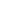               (Principal)				(Assistant Principal/P.I. Coordinator)		________________________________________________________________________________________________________________________________________________________________________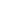 (Date)							(Date)